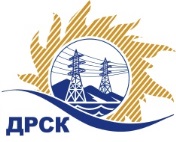 Акционерное Общество«Дальневосточная распределительная сетевая  компания»Протокол заседания Закупочной комиссии по вскрытию поступивших конвертовг. Благовещенск	Способ и предмет закупки: открытый электронный запрос цен на право заключения Договора на выполнение работ:  Мероприятия по строительству и реконструкции для технологического присоединения потребителей (в том числе ПИР) на территории СП ЦЭС для нужд филиала "ХЭС" (с.Петровичи,с. Восточное, с.Некрасовка)Закупка № 2110 р. 2.1.1.Плановая стоимость закупки:  3 059 323,00 рублей без учета НДС (3 610 001,14  руб. с учетом НДС).ПРИСУТСТВОВАЛИ: члены постоянно действующей Закупочной комиссии АО «ДРСК» 2 уровняИнформация о результатах вскрытия конвертов:В адрес Организатора закупки поступило 4 (четыре) заявки  на участие в закупке, с которыми были размещены в электронном виде на Торговой площадке Системы www.b2b-energo.ru.Вскрытие конвертов было осуществлено в электронном сейфе организатора запроса предложений на Торговой площадке Системы www.b2b-energo.ru автоматически.Дата и время начала процедуры вскрытия конвертов с предложениями участников: 20:06 (время местное) 11.07.2016.Место проведения процедуры вскрытия конвертов с предложениями участников: Торговая площадка Системы www.b2b-energo.ruВ конвертах обнаружены предложения следующих участников запроса цен:Ответственный секретарь Закупочной комиссии 2 уровня АО «ДРСК»	М.Г. Елисееваисп.: Коврижкина Е.Ю.(4162) 397-208№ 662/УКС-В12.07.2016№п/пНаименование Участника закупки и его адресЦена предложения на участие в закупке без НДС, руб.1ООО «ЭК «Энерготранс»г. Хабаровск, ул. Трехгорная, 8Цена: 2 459 000,00  руб. без учета НДС (2 901 620,00  руб. с учетом НДС). 2ООО «ДТЭН»г. Хабаровск, ул. Ким Ю Чена, 4Цена: 2 460 000,00  руб. без учета НДС (2 902 800,00  руб. с учетом НДС). 3АО «Востоксельэлектросетьстрой»г. Хабаровск, ул. Тихоокеанская, 165Цена: 2 750 000,00  руб. без учета НДС (3 245 000,00  руб. с учетом НДС). 4ООО «ДальЭнергоТехСтрой»г. Хабаровск, пер. Трубный, 14Цена: 2 790 000,00  руб. без учета НДС (3 292 200,00  руб. с учетом НДС). 